AKTIVNE POLETNE URICE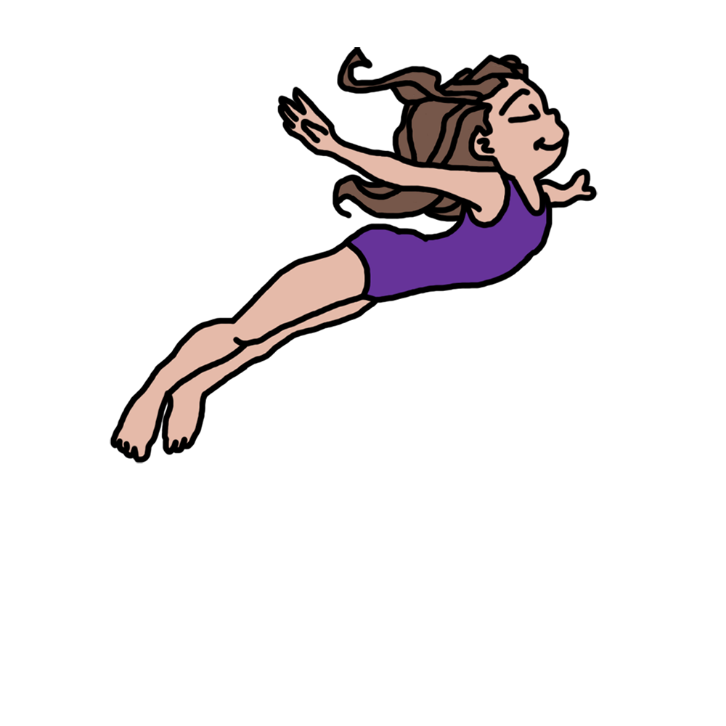 Center za krepitev zdravja Šentjur bo na bazenu Šentjur, v času poletnih počitnic, poskrbel za aktivno dogajanje. Preventivne aktivnosti bodo potekale med 10.00 in 12.30. Za več informacij nas lahko pokličete na telefon 03 746 24 50.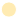 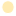 Pridružite se nam  - skupaj smo močnejši!DAN:                     AKTIVNOST:Petek, 2.8.Varno na sonce in v vodo Tehnike sproščanjaVarno na sonce in v vodo Tehnike sproščanjaPonedeljek, 5.8.Varno na sonce in v vodoZačuti svoj utripVadba za zdravo hrbtenicoVarno na sonce in v vodoZačuti svoj utripVadba za zdravo hrbtenicoSreda, 7.8.Varno na sonce in v vodo  Tehnike sproščanjaVadba za zdravo hrbtenicoVarno na sonce in v vodo  Tehnike sproščanjaVadba za zdravo hrbtenicoPetek, 9.8.Začuti svoj utripKotiček zateZačuti svoj utripKotiček zatePonedeljek, 12.8.Varno na sonce in v vodoTehnike sproščanjaVarno na sonce in v vodoTehnike sproščanjaSreda, 14.8.                                                        Kotiček zateVadba za zdravo hrbtenico                                                        Kotiček zateVadba za zdravo hrbtenicoPonedeljek, 19.8. Vadba za zdravo hrbtenicoZačuti svoj utripVadba za zdravo hrbtenicoZačuti svoj utripČetrtek, 22.8.                                                     Gibalna  urica                                                   Začuti svoj utrip                                                     Gibalna  urica                                                   Začuti svoj utripPetek, 23.8.                                                      Gibalna urica                                                      Začuti svoj utrip                                                      Gibalna urica                                                      Začuti svoj utripPonedeljek, 26.8.     Vadba za zdravo hrbtenico  Tehnike sproščanja     Vadba za zdravo hrbtenico  Tehnike sproščanjaČetrtek, 29.8.Vadba za zdravo hrbtenicoGibalna uricaVadba za zdravo hrbtenicoGibalna urica